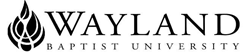 WAYLAND BAPTIST UNIVERSITYVIRTUAL CAMPUSSCHOOL OF RELIGION AND PHILOSOPHYFALL SESSION 2 2020Wayland Mission Statement:  Wayland Baptist University exists to educate students in an academically challenging, learning-focused, and distinctively Christian environment for professional success, and service to God and humankind.Course Title and Number:  THST 5350 VC01 Church HistoryTerm: Fall session 2 2020Name of Instructor:  Dr. Michael A. DainOffice Phone Number and WBU Email Address:  (806) 742-9537 dainm@wbu.eduOffice Hours, Building, and Location:  Office Hours 8:30 a.m. - 6:00 p.m. M-TH; 8:30 – noon F; Lubbock Campus.  Class Meeting Time and Location: Asynchronous Virtual CampusCatalog Description:   Research in the History of the Christian Church.Required Textbook(s) and/or Resource Material:  Course Outcome Competencies: 1.  Be able to identify the major periods, movements, and trends in the history of western Christianity.2.  Be able to describe the life and work of selected persons who are significant in the history of western Christianity.3.  Be able to interpret the relationship of Christianity to the evolution of western culture.4. Understand the importance of primary sources for the writing of historyAttendance Requirements:  1.   Attendance for WBUonline courses is defined fully in the university catalog: http://catalog.wbu.edu/content.php?catoid=3&navoid=80#Class_Attendance_-_Online  2.  Students are expected to participate in all required instructional activities in their courses.3.  Student “attendance” in an online course is defined as active participation in the course as described in the course syllabus.4.  Students aware of necessary absences must inform the professor with as much advance notice as possible in order to make appropriate arrangements. 5.  Any student absent 25 percent or more of the online course, i.e., non-participatory during 2 or more weeks of an 8 week term, may receive an F for that course.  6.  Any student who has not actively participated in an online class prior to the census date for any given term is considered a "no-show" and will be administratively withdrawn from the class without record. To be counted as actively participating, it is not sufficient to log in and view the course. The student must be submitting work as described in the course syllabus. 7.  When a student reaches a number of absences considered by the instructor to be excessive, the instructor will submit a Report of Unsatisfactory Progress to the student’s WBU student email account and to appropriate university personnel.Course Requirements and Grading Criteria:  Reading Reports on Primary Sources: I will post seven primary sources during seven weeks of the session.  The student will prepare three reading reports on these primary sources.  The reading reports need to include a summary of the contents and an analysis of the individuals related to the primary source, such as the author or recipient of the document, the historical context of the document and the significance of the document for the understanding of church history. Each report should be 3 to 4 pages in length.  The primary source documents will serve as reading and discussion material during the week even if students do not use them for reading reports.Discussion Board Questions:  Each of the eight weeks I will post discussion board questions on the discussion board forum.  These questions will deal with lectures, primary readings and textbook readings from each week.  You will be evaluated on accuracy, relevance and understanding of the topics discussed.  Research Paper: The student will prepare a 10 page research paper over a church history topic approved by the instructor. The paper must adhere to the guidelines published by Wayland’s School of Religion and Philosophy, available at https://www.wbu.edu/academics/schools/school-of-religion-and-philosophy/documents/Revised-SRPWritingStyleGuide2016.pdf  online.  A list of possible paper topics will be found on blackboard.Book Journal:  The student will prepare a weekly book journal discussing John Fea’s Why Study History? which is listed as a required text.  Each week the student will read and journal their understanding, observations and questions about the book in a journal on blackboard.Grading and Evaluation:Procedure for computations of final gradePrimary Readings reports			30%	Discussion Board				20%Research Paper				30%Book Journal 					20%Grading for Course:Students shall have protection through orderly procedures against prejudices or capricious academic evaluation. A student who believes that he or she has not been held to realistic academic standards, just evaluation procedures, or appropriate grading, may appeal the final grade given in the course by using the student grade appeal process described in  the  Academic  Catalog.  Appeals  may  not  be  made  for  advanced  placement  examinations  or  course  bypass examinations. Appeals are limited to the final course grade, which may be upheld, raised, or lowered at any stage of the appeal process. Any recommendation to lower a course grade must be submitted through the Executive Vice President/Provost to the Faculty Assembly Grade Appeals Committee for review and approval. The Faculty Assembly Grade Appeals Committee may instruct that the course grade be upheld, raised, or lowered to a more proper evaluation. Tentative ScheduleDisability Statement:  In compliance with the Americans with Disabilities Act of 1990 (ADA), it is the policy of Wayland Baptist University that no otherwise qualified person with a disability be excluded from participation in, be denied  the  benefits  of, or  be subject  to discrimination  under  any educational  program  or activity  in the university. The Coordinator of Counseling Services serves as the coordinator of students with a disability and should be contacted concerning accommodation requests at (806) 291- 3765. Documentation of a disability must accompany any request for accommodations.”  (This statement is required on all university syllabi.)TitleEditor/authorPublisherYearEdISBNA History of Christianity: An Introductory SurveyJoseph Early Jr.Broadman and Holman Acad20151978-1433672217Why Study HistoryJohn FeaBaker academic20131978-0801039652BibleAny translationLetter GradePercentageA90-100B80-89C70-79D60-69FBelow 60IAn incomplete may be given to a student who is passing, but has not completed some required work for reasons beyond the student’s control.Week BeginningReading AssignmentOther Assignment1 Nov 11History of Christianity 1-42 Nov 18History of Christianity 5-8Reading report due at the end of the week3 Dec 2History of Christianity 9-114 Dec 9History of Christianity 12-14Reading Report due at the end of the week5 Dec 16History of Christianity 15-186 Jan 6History of Christianity 19-22Reading Report due at the end of the week7 Jan 13History of Christianity  23-27Research paper due8 Jan 20History of Christianity 28-29